П Р О Е К Т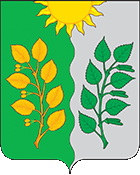 СОБРАНИЕ ПРЕДСТАВИТЕЛЕЙ СЕЛЬСКОГО ПОСЕЛЕНИЯ Сухая Вязовка муниципального района ВолжскийСамарской областиЧЕТВЕРТОГО  созываРЕШЕНИЕот _______________2022 № ____Об установлении налога на имущество физических лиц на территории сельского поселения Сухая Вязовка муниципального района Волжский Самарской области на 2023 год       В соответствии с Федеральным законом № 131-ФЗ от 06.10.2003 «Об общих принципах организации местного самоуправления в Российской Федерации», Главой 32 Налогового кодекса Российской Федерации, Налоговым кодексом Российской Федерации (в редакции Федерального закона № 284-ФЗ от 04.10.2014 «О внесении изменений в статьи 12 и 85части первой и часть вторую Налогового кодекса Российской Федерации и признании утратившим силу Закона Российской Федерации «О налогах на имущество физических лиц», Федерального закона № 334-ФЗ от 03.08.2018  «О внесении изменений в статью 52 части первой и часть вторую Налогового кодекса Российской Федерации», и Уставом сельского  поселения Сухая Вязовка, Собрание Представителей сельского поселения Сухая Вязовка муниципального района Волжский Самарской области РЕШИЛО:Установить на территории сельского поселения Сухая Вязовка муниципального района Волжский Самарской области налог на имущество физических лиц и определить ставки налога  в зависимости от кадастровой стоимости объектов налогообложения в следующих размерах:2. Налоговые льготы в отношении объектов недвижимого имущества, налоговая база по которым определяется как их кадастровая стоимость.2.1. Общая налоговая база по всем объектам недвижимости уменьшается на величину кадастровой стоимости площади объекта недвижимого имущества:- 50 кв. метров для индивидуальных предпринимателей со средней численностью работников не менее 1 человека в предшествующем налоговом периоде;- 100 кв. метров для индивидуальных предпринимателей со средней численностью работников не менее 3 человек за предшествующий налоговый период;- 150 кв. метров для индивидуальных предпринимателей со средней численностью работников не менее 4 человек за предшествующий налоговый период.2.2. Налоговые льготы предоставляются в отношении всех объектов недвижимого имущества при одновременном соблюдении следующих условий:1) налогоплательщик - индивидуальный предприниматель, средняя численность работников которого не превышает 100 человек и доходы которого по данным бухгалтерского учета в 2023 году без учета налога на добавленную стоимость не превысили 60 млн. рублей, в последующие годы – с учетом утвержденного на соответствующий год коэффициента-дефлятора;2) за отчетный и (или) налоговый период средняя заработная плата работников составила не менее 2 прожиточных минимумов в месяц, утвержденных постановлением Правительства Самарской области;3) в текущем налоговом периоде 80% доходов индивидуального предпринимателя, от всех доходов, определенных по данным бухгалтерского учета, являются доходами, получаемыми по видам экономической деятельности, не относящимся к разделу J (Финансовая деятельность), классу 70 раздела K (Операции с недвижимым имуществом) и разделу C (Добыча полезных ископаемых) в соответствии с Общероссийским классификатором видов экономической деятельности, принятым постановлением Госстандарта России от 06.11.2001 № 454-ст.3. Льготы налогоплательщикам при уплате налога на имущество устанавливаются в соответствии с пунктом 1 статьи 407 Главы 32 «налога на имущество физических лиц» Налогового кодекса Российской».4. Опубликовать настоящее Решение в газете «Вести сельского поселения Сухая Вязовка» и на официальном сайте администрации сельского поселения Сухая Вязовка.5. Настоящее Решение вступает в силу с 1 января 2023 года.Председатель Собрания Представителейсельского поселения Сухая Вязовкамуниципального района ВолжскийСамарской области                                                                      Н.А. ГанусевичГлава сельского поселения Сухая Вязовкамуниципального района Волжский Самарской области                                                                      С.А. ПетроваВид объекта налогообложенияСтавка налогажилые дома;жилые помещения;объекты незавершенного строительства в случае, если проектируемым назначением таких объектов является жилой дом;единые недвижимые комплексы, в состав которых входит хотя бы одно жилое помещение (жилой дом);гаражи и машино-места;хозяйственные строения или сооружения, площадь каждого из которых не превышает 50 кв.м и которые расположены на земельных участках, предназначенных для ведения личного подсобного, дачного хозяйства, огородничества, садоводства или индивидуального жилищного строительства.0,3 процентаобъекты налогообложения, включенные в перечень, определяемый в соответствии с пунктом 7 статьи 378.2 Налогового кодекса Российской Федерации;объекты налогообложения, предусмотренные абзацем вторым пункта 10 статьи 378.2 Налогового кодекса Российской Федерации;объекты налогообложения, кадастровая стоимость каждого из которых превышает 300 млн. рублей2 процентаПрочие объекты0,5 процента